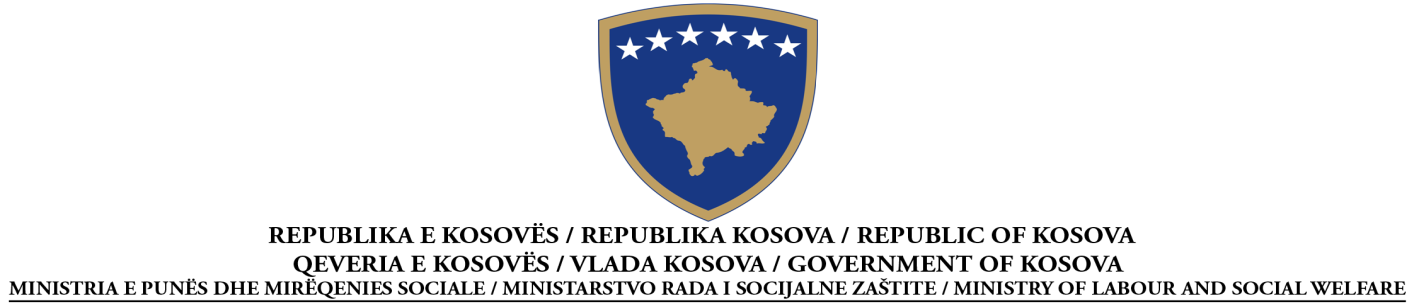 OBAVEŠTENJE O POTPISIVANJU UGOVORASNABDEVANJENa osnovu člana 40 Zakona br.04/L-042 o javnim nabavkama Republike Kosova, izmenjen i dopunjen Zakonom br.04/L-237, Zakonom br. 05/L-068 i Zakonom br. 05/L-092Datum pripreme obaveštenja:  31/05/2016Ovo obaveštenje je pripremljeno na JEZICIMA:DEO I: UGOVORNI AUTORITETI.1 IME, ADRESA I UGOVORNOG AUTORITETA (UA)Ugovor uključuje zajedničku nabavku     Ugovor se dodeljuje od strane Centralne agencije za nabavkeDEO II: PREDMET UGOVORAII.1) OPISDEO III: POSTUPAKIII.1) VRSTA POSTUPKA[klikni na jednu i izbriši ostale]Otvoreni Ograničeni  Konkurentni sa pregovorimaPregovaračkiKvotiranjeMinimalne vrednostiIII.2) KRITERIJUMI ZA DODELUDEO IV: DODELA UGOVORA(U slučaju dodele nekoliko delova nekolicini uspešnih ekonomskih operatera, ponovi odeljak S IV.3, IV.4 i IV.5. za svaki deo)V) DODATNE INFORMACIJENabavka br.20916009147 AlbanskiSrpskiEngleskiSlužbeni naziv: Ministarstvo Rada i Socijalne ZaštiteSlužbeni naziv: Ministarstvo Rada i Socijalne ZaštiteSlužbeni naziv: Ministarstvo Rada i Socijalne ZaštiteSlužbeni naziv: Ministarstvo Rada i Socijalne ZaštiteAdresa UA: Ul.  “UÇK”, br.64, sprat IV, kancelarija br.407Adresa UA: Ul.  “UÇK”, br.64, sprat IV, kancelarija br.407Adresa UA: Ul.  “UÇK”, br.64, sprat IV, kancelarija br.407Adresa UA: Ul.  “UÇK”, br.64, sprat IV, kancelarija br.407Grad: Priština	Poštanski broj10 000Poštanski broj10 000Mesto: PrištinaLice za kontakt: Feti   Ibishi,  Minavere GërguriLice za kontakt: Feti   Ibishi,  Minavere GërguriTelefon: 038 212 895		Telefon: 038 212 895		Email: minavere.gerguri@rks-gov.netEmail: minavere.gerguri@rks-gov.netFax: 038 212 895	Fax: 038 212 895	Internet adresa (po potrebi):Internet adresa (po potrebi):http://mpms.rks-gov.net/http://mpms.rks-gov.net/DaNeDaNeII.1.1 Naslov ugovora koji je dodelio ugovorni autoritet:Nabavka sa  kancelarijskim inventarom _______________________________________________________________II.1.1 Naslov ugovora koji je dodelio ugovorni autoritet:Nabavka sa  kancelarijskim inventarom _______________________________________________________________II.1.1 Naslov ugovora koji je dodelio ugovorni autoritet:Nabavka sa  kancelarijskim inventarom _______________________________________________________________II.1.1 Naslov ugovora koji je dodelio ugovorni autoritet:Nabavka sa  kancelarijskim inventarom _______________________________________________________________II.1.2 Vrsta ugovora i lokacija radova, mesto isporuke ili izvršavanja(odabrati samo jednu kategoriju –radovi, snabdevanje  ili usluge –koja najviše odgovara posebnom predmetu vašeg ugovora)II.1.2 Vrsta ugovora i lokacija radova, mesto isporuke ili izvršavanja(odabrati samo jednu kategoriju –radovi, snabdevanje  ili usluge –koja najviše odgovara posebnom predmetu vašeg ugovora)II.1.2 Vrsta ugovora i lokacija radova, mesto isporuke ili izvršavanja(odabrati samo jednu kategoriju –radovi, snabdevanje  ili usluge –koja najviše odgovara posebnom predmetu vašeg ugovora)II.1.2 Vrsta ugovora i lokacija radova, mesto isporuke ili izvršavanja(odabrati samo jednu kategoriju –radovi, snabdevanje  ili usluge –koja najviše odgovara posebnom predmetu vašeg ugovora)         Rad       Snabdevanje             Usluge             Usluge Izvršenje Plan i izvršenje Ostvarivanje, bilo kojim sredstvima, posla, odgovarajući  na uslove  Kupovina Finansijski zakup (lizing) Zakup Kupovina na kredit Njihovo kombiniranjeGlavna tačka ili lokacija radova____________________________________________Glavno mesto isporuke________MRSZ______________________________________Glavno mesto izvršavanja________________________________________________Glavno mesto izvršavanja________________________________________________II.1.3 Obaveštenje obuhvataUspostavljanje javnog okvirnog ugovora:          Trajanje javnog okvirnog ugovora: u mesecima ________________II.1.3 Obaveštenje obuhvataUspostavljanje javnog okvirnog ugovora:          Trajanje javnog okvirnog ugovora: u mesecima ________________II.1.3 Obaveštenje obuhvataUspostavljanje javnog okvirnog ugovora:          Trajanje javnog okvirnog ugovora: u mesecima ________________II.1.3 Obaveštenje obuhvataUspostavljanje javnog okvirnog ugovora:          Trajanje javnog okvirnog ugovora: u mesecima ________________II.1.4 Kratak opis predmeta ugovora Nabavka sa  kancelarijskim inventarom za potrebe kabineta (radni sto 160x80) ,Sto za docek 60x60,Garnitura 2+1)II.1.4 Kratak opis predmeta ugovora Nabavka sa  kancelarijskim inventarom za potrebe kabineta (radni sto 160x80) ,Sto za docek 60x60,Garnitura 2+1)II.1.4 Kratak opis predmeta ugovora Nabavka sa  kancelarijskim inventarom za potrebe kabineta (radni sto 160x80) ,Sto za docek 60x60,Garnitura 2+1)II.1.4 Kratak opis predmeta ugovora Nabavka sa  kancelarijskim inventarom za potrebe kabineta (radni sto 160x80) ,Sto za docek 60x60,Garnitura 2+1)Predviđena vrednost ugovora:____1,000€__________Predviđena vrednost ugovora:____1,000€__________Predviđena vrednost ugovora:____1,000€__________Predviđena vrednost ugovora:____1,000€__________Finansirana:  Sopstvena Konsolidovani budžet Kosova DonacijaFinansirana:  Sopstvena Konsolidovani budžet Kosova DonacijaFinansirana:  Sopstvena Konsolidovani budžet Kosova DonacijaFinansirana:  Sopstvena Konsolidovani budžet Kosova DonacijaTrajanje ugovora (datum početka i završetka): 27.05.2016  -  06.06.216Trajanje ugovora (datum početka i završetka): 27.05.2016  -  06.06.216Trajanje ugovora (datum početka i završetka): 27.05.2016  -  06.06.216Trajanje ugovora (datum početka i završetka): 27.05.2016  -  06.06.216II.1.5) Klasifikacija po zajedničkom rečniku nabavki (ZRN): 36.00.00.00-1II.1.5) Klasifikacija po zajedničkom rečniku nabavki (ZRN): 36.00.00.00-1II.1.5) Klasifikacija po zajedničkom rečniku nabavki (ZRN): 36.00.00.00-1II.1.5) Klasifikacija po zajedničkom rečniku nabavki (ZRN): 36.00.00.00-1 Najniža cena ili    Ekonomski najpovoljnija ponuda IV.1) Datum pokretanja aktivnosti nabavke  10/05/2016IV.1) Datum pokretanja aktivnosti nabavke  10/05/2016IV.1) Datum pokretanja aktivnosti nabavke  10/05/2016IV.1) Datum pokretanja aktivnosti nabavke  10/05/2016Datum objavljivanja obaveštenja o ugovoru   N/ADatum objavljivanja obaveštenja o ugovoru   N/ADatum objavljivanja obaveštenja o ugovoru   N/ADatum objavljivanja obaveštenja o ugovoru   N/ADatum otvaranja ponuda   20.05.2016Datum otvaranja ponuda   20.05.2016Datum otvaranja ponuda   20.05.2016Datum otvaranja ponuda   20.05.2016Datum objavljivanja obaveštenja o dodeli ugovora  N/ADatum objavljivanja obaveštenja o dodeli ugovora  N/ADatum objavljivanja obaveštenja o dodeli ugovora  N/ADatum objavljivanja obaveštenja o dodeli ugovora  N/ADatum potpisivanja ugovora   27.05.2016Datum potpisivanja ugovora   27.05.2016Datum potpisivanja ugovora   27.05.2016Datum potpisivanja ugovora   27.05.2016IV.2) Broj zahteva za povlačenje tenderskog dosijea: 3IV.2) Broj zahteva za povlačenje tenderskog dosijea: 3IV.2) Broj zahteva za povlačenje tenderskog dosijea: 3IV.2) Broj zahteva za povlačenje tenderskog dosijea: 3Broj primljenih tendera:3Broj primljenih tendera:3Broj primljenih tendera:3Broj primljenih tendera:3Broj odgovornih tendera:3Broj odgovornih tendera:3Broj odgovornih tendera:3Broj odgovornih tendera:3Rok za podnošenje tendera: uobičajeni  skraćeniRok za podnošenje tendera: uobičajeni  skraćeniRok za podnošenje tendera: uobičajeni  skraćeniRok za podnošenje tendera: uobičajeni  skraćeniIV.3) Ime i adresa ekonomskog operatera sa kojim je potpisan ugovor IV.3) Ime i adresa ekonomskog operatera sa kojim je potpisan ugovor IV.3) Ime i adresa ekonomskog operatera sa kojim je potpisan ugovor IV.3) Ime i adresa ekonomskog operatera sa kojim je potpisan ugovor Službeni naziv: Malësia sh.p.kSlužbeni naziv: Malësia sh.p.kSlužbeni naziv: Malësia sh.p.kSlužbeni naziv: Malësia sh.p.kPoštanska adresa:  Ul.  Bill ClintonPoštanska adresa:  Ul.  Bill ClintonPoštanska adresa:  Ul.  Bill ClintonPoštanska adresa:  Ul.  Bill ClintonGrad: PrištinaPoštanski broj:10 000Poštanski broj:10 000Mesto” PrištinaURL (ako se primenjuje): “[ubaci veb]” URL (ako se primenjuje): “[ubaci veb]” URL (ako se primenjuje): “[ubaci veb]” URL (ako se primenjuje): “[ubaci veb]” Osoba za kontakt: Azem KosumiOsoba za kontakt: Azem KosumiEmail: malsia_furniture@yahoo.comEmail: malsia_furniture@yahoo.comTelefon:Telefon:Faks: “[ubaci faks EO]” Faks: “[ubaci faks EO]” IV.4) Informacije o vrednosti ugovoraUkupna vrednost ugovora 995.00€Odgovarajući tender sa najnižom cenom: : 995.00€  Odgovarajući tender sa najvišom cenom: 1000.00€IV.4) Informacije o vrednosti ugovoraUkupna vrednost ugovora 995.00€Odgovarajući tender sa najnižom cenom: : 995.00€  Odgovarajući tender sa najvišom cenom: 1000.00€IV.4) Informacije o vrednosti ugovoraUkupna vrednost ugovora 995.00€Odgovarajući tender sa najnižom cenom: : 995.00€  Odgovarajući tender sa najvišom cenom: 1000.00€IV.4) Informacije o vrednosti ugovoraUkupna vrednost ugovora 995.00€Odgovarajući tender sa najnižom cenom: : 995.00€  Odgovarajući tender sa najvišom cenom: 1000.00€IV.5) Ugovor će verovatno biti dat na podizvođenjeAko je odgovor sa da, vrednost ili procenat ugovora koji će verovatno biti dat na podizvođenjeVrednost ________________________ ; ili Procenat _____ %;                      Nije poznato    IV.5) Ugovor će verovatno biti dat na podizvođenjeAko je odgovor sa da, vrednost ili procenat ugovora koji će verovatno biti dat na podizvođenjeVrednost ________________________ ; ili Procenat _____ %;                      Nije poznato    IV.5) Ugovor će verovatno biti dat na podizvođenjeAko je odgovor sa da, vrednost ili procenat ugovora koji će verovatno biti dat na podizvođenjeVrednost ________________________ ; ili Procenat _____ %;                      Nije poznato    IV.5) Ugovor će verovatno biti dat na podizvođenjeAko je odgovor sa da, vrednost ili procenat ugovora koji će verovatno biti dat na podizvođenjeVrednost ________________________ ; ili Procenat _____ %;                      Nije poznato    